                                                                      Прием граждан.         27 апреля    2017 года в общественной приемной губернатора в Воробьевском муниципальном районе прием граждан по личным вопросам провел  Жегульский Андрей Николаевич  -заместитель руководителя аппарата губернатора и правительства области-руководитель  организационного управления   Воронежской области.Прием начался в администрации района, в общественной приемной на прием обратилось двое граждан по оказанию материальной помощи многодетной семье и по решению вопроса о выделении земельного участка под строительство. 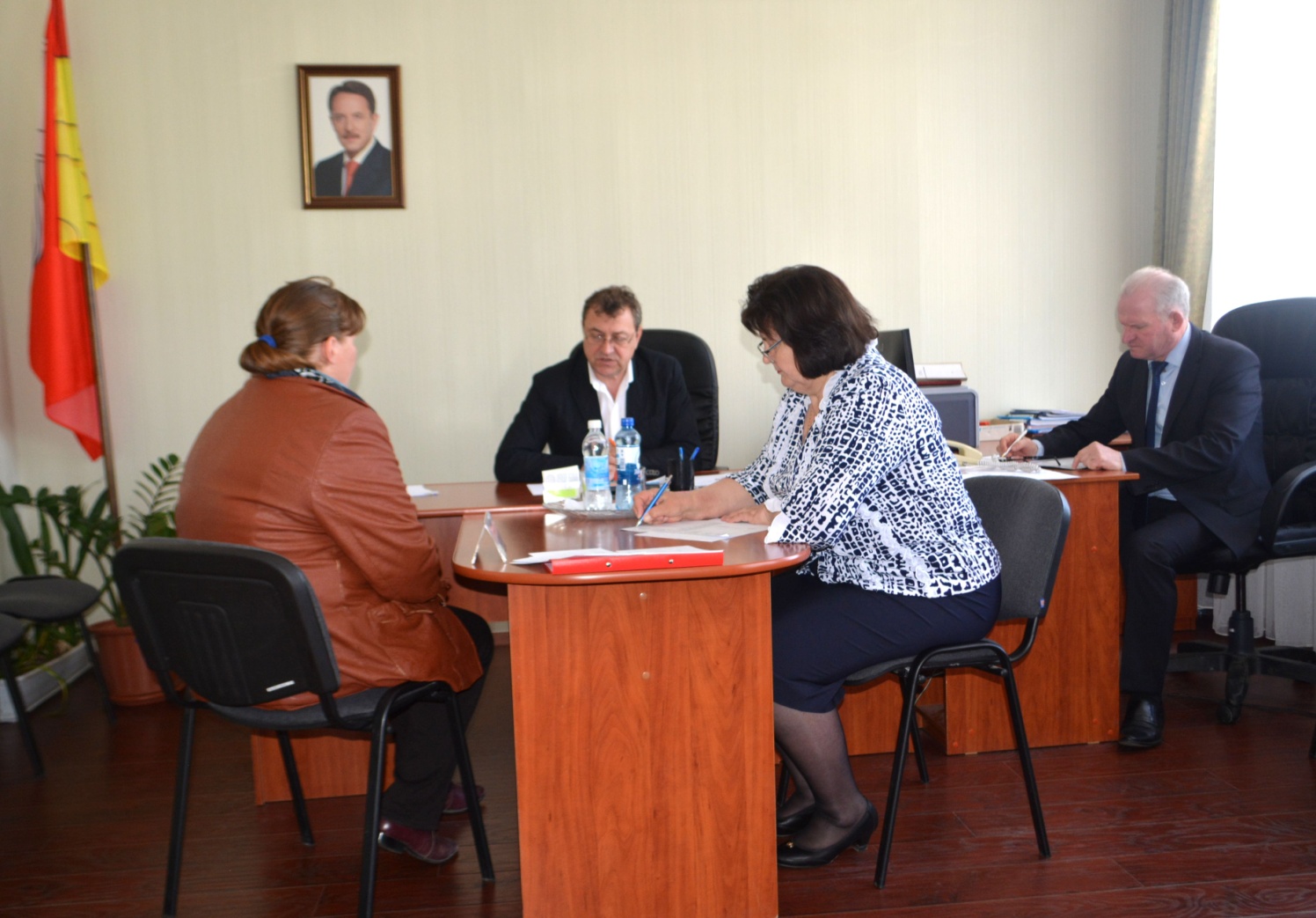         После приема Андрей Николаевич встретился с сотрудниками организационного отдела и делопроизводства администрации Воробьевского муниципального района, обсудили вопросы по документации по делопроизводству.       Затем прием продолжили в с. Банное Березовского сельского поселения, где на прием обратилось двое граждан по вопросу включения в программу на 2018год объект капитальный ремонт  МКУК «Сельский дом культуры» в с. Банное  и по вопросу ремонта дороги  по ул. Городская в с. Банное. На прием к Жегульскому Андрею  Николаевичу в этот день обратилось 4 граждан, было рассмотрено 4 вопроса.        Всем были даны разъяснения, письменные обращения приняты, и направлены в область для дальнейшего решения. После  приема граждан  Андрей Николаевич посетил воинское захоронение в с. Банное, где ведется реконструкция,  Ломовской природно-ландшафтный парк и краеведческий музей в с. Воробьевка.